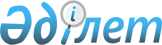 О бюджете сельского округа Екпинди на 2020-2022 годыРешение Жанакорганского районного маслихата Кызылординской области от 30 декабря 2019 года № 413. Зарегистрировано Департаментом юстиции Кызылординской области 6 января 2020 года № 7206
      В соответствии с пунктом 2 статьи 9-1 кодекса Республики Казахстан от 4 декабря 2008 года "Бюджетный кодекс Республики Казахстан", подпунктом 1) пункта 1 статьи 6 Закона Республики Казахстан от 23 января 2001 года "О местном государственном управлении и самоуправлении в Республике Казахстан", Жанакорганский районный маслихат РЕШИЛ:
      1. Утвердить бюджет сельского округа Екпинди на 2020-2022 годы согласно приложениям 1, 2 и 3 соответственно, в том числе на 2020 год в следующем объеме:
      1) доходы – 44 368 тысяч тенге, в том числе:
      налоговые поступления – 228 тысяч тенге;
      неналоговые поступления – 0;
      поступления от продаж основного капитала – 0;
      поступления трансфертов – 44 140 тысяч тенге;
      2) затраты – 44 368 тысяч тенге;
      3) чистое бюджетное кредитование – 0:
      бюджетные кредиты – 0;
      погашение бюджетных кредитов – 0;
      4) сальдо по операциям с финансовыми активами – 0:
      приобретение финансовых активов – 0;
      поступления от продаж финансовых активов государства – 0;
      5) дефицит (профицит) бюджета – 0;
      6) финансирование дефицита (использование профицита) бюджета – 0.
      2. Объем субвенций за 2020 год, передаваемый из районного бюджета в бюджет сельского округа 42 921 тысяч тенге.
      3. Настоящее решение вводится в действие с 1 января 2020 года и подлежит официальному опубликованию. Бюджет сельского округа Екпинди на 2020 год Бюджет сельского округа Екпинди на 2021 год Бюджет сельского округа Екпинди на 2022 год
					© 2012. РГП на ПХВ «Институт законодательства и правовой информации Республики Казахстан» Министерства юстиции Республики Казахстан
				
      Председатель внеочередной ХLІ сессии
Жанакорганского районного маслихата

А. Кыстаубаева

      Секретарь Жанакорганского
районного маслихата

Е. Ильясов
Приложение 1 к решению Жанакорганского районного маслихата от 30 декабря 2019 года № 413
Категория
Категория
Категория
Категория
Категория
Сумма, тысяч тенге
Класс
Класс
Класс
Класс
Сумма, тысяч тенге
Подкласс
Подкласс
Подкласс
Сумма, тысяч тенге
I. ДОХОДЫ
I. ДОХОДЫ
44 368
1
Налоговые поступления
Налоговые поступления
228
01
Подоходный налог
Подоходный налог
48
2
Индивидуальный подоходный налог
Индивидуальный подоходный налог
48
04
Налоги на собственность
Налоги на собственность
180
1
Hалоги на имущество
Hалоги на имущество
12
3
Земельный налог
Земельный налог
100
4
Налог на транспортные средства
Налог на транспортные средства
68
4
Поступление трансфертов
Поступление трансфертов
44 140
02
Трансферты из вышестоящих органов государственного управления
Трансферты из вышестоящих органов государственного управления
44 140
3
Трансферты из бюджетов городов районного значения, сел, поселков, сельских округов
Трансферты из бюджетов городов районного значения, сел, поселков, сельских округов
44 140
Функциональная группа
Функциональная группа
Функциональная группа
Функциональная группа
Функциональная группа
Сумма, тысяч тенге
Функциональная подгруппа
Функциональная подгруппа
Функциональная подгруппа
Функциональная подгруппа
Сумма, тысяч тенге
Администратор бюджетных программ
Администратор бюджетных программ
Администратор бюджетных программ
Сумма, тысяч тенге
Программа
Программа
Сумма, тысяч тенге
Наименование
Сумма, тысяч тенге
II. ЗАТРАТЫ
44 368
1
Государственные услуги общего характера
20 542
1
Представительные, исполнительные и другие органы, выполняющие общие функции государственного управления
20 542
124
Аппарат акима города районного значения, села, поселка, сельского округа
20 542
001
Услуги по обеспечению деятельности акима города районного значения, села, поселка, сельского округа
20 542
4
Образование
9 827
1
Дошкольное воспитание и обучение
9 827
124
Аппарат акима города районного значения, села, поселка, сельского округа
9 827
041
Реализация государственного образовательного заказа в дошкольных организациях образования
9 827
6
Социальная помощь и социальное обеспечение
1 995
2
Социальная помощь
1 995
124
Аппарат акима города районного значения, села, поселка, сельского округа
1 995
003
Оказание социальной помощи нуждающимся гражданам на дому
1 995
7
Жилищно-коммунальное хозяйство
4 648
3
Благоустройство населенных пунктов
4 648
124
Аппарат акима города районного значения, села, поселка, сельского округа
4 648
008
Освещение улиц в населенных пунктах
1 079
009
Обеспечение санитарии населенных пунктов
937
011
Благоустройство и озеленение населенных пунктов
2 632
8
Культура, спорт, туризм и информационное пространство
7 356
1
Деятельность в области культуры
7 108
124
Аппарат акима города районного значения, села, поселка, сельского округа
7 108
006
Поддержка культурно-досуговой работы на местном уровне
7 108
2
Спорт
248
124
Аппарат акима города районного значения, села, поселка, сельского округа
248
028
Проведение физкультурно- оздравительных и спортивных мероприятии на местном уровне
248
3.Чистое бюджетное кредитование
0
4. Сальдо по операциям с финансовыми активами
0
5. Дефицит (профицит) бюджета
0
6. Финансирование дефицита (использование профицита) бюджета
 0Приложение 2 к решению Жанакорганского районного маслихата от 30 декабря 2019 года № 413
Категория
Категория
Категория
Категория
Категория
Сумма, тысяч тенге
Класс
Класс
Класс
Класс
Сумма, тысяч тенге
Подкласс
Подкласс
Подкласс
Сумма, тысяч тенге
I. ДОХОДЫ
I. ДОХОДЫ
43 382
1
Налоговые поступления
Налоговые поступления
637
04
Налоги на собственность
Налоги на собственность
637
1
Hалоги на имущество
Hалоги на имущество
13
3
Земельный налог
Земельный налог
105
4
Налог на транспортные средства
Налог на транспортные средства
519
4
Поступление трансфертов
Поступление трансфертов
42 745
02
Трансферты из вышестоящих органов государственного управления
Трансферты из вышестоящих органов государственного управления
42 745
3
Трансферты из бюджетов городов районного значения, сел, поселков, сельских округов
Трансферты из бюджетов городов районного значения, сел, поселков, сельских округов
42 745
Функциональная группа
Функциональная группа
Функциональная группа
Функциональная группа
Функциональная группа
Сумма, тысяч тенге
Функциональная подгруппа
Функциональная подгруппа
Функциональная подгруппа
Функциональная подгруппа
Сумма, тысяч тенге
Администратор бюджетных программ
Администратор бюджетных программ
Администратор бюджетных программ
Сумма, тысяч тенге
Программа
Программа
Сумма, тысяч тенге
Наименование
Сумма, тысяч тенге
II. ЗАТРАТЫ
43 382
1
Государственные услуги общего характера
20 604
1
Представительные, исполнительные и другие органы, выполняющие общие функции государственного управления
20 604
124
Аппарат акима города районного значения, села, поселка, сельского округа
20 604
001
Услуги по обеспечению деятельности акима города районного значения, села, поселка, сельского округа
20 604
4
Образование
9 827
1
Дошкольное воспитание и обучение
9 827
124
Аппарат акима города районного значения, села, поселка, сельского округа
9 827
041
Реализация государственного образовательного заказа в дошкольных организациях образования
9 827
6
Социальная помощь и социальное обеспечение
1 624
2
Социальная помощь
1 624
124
Аппарат акима города районного значения, села, поселка, сельского округа
1 624
003
Оказание социальной помощи нуждающимся гражданам на дому
1 624
7
Жилищно-коммунальное хозяйство
4 787
3
Благоустройство населенных пунктов
4 787
124
Аппарат акима города районного значения, села, поселка, сельского округа
4 787
008
Освещение улиц в населенных пунктах
1 111
009
Обеспечение санитарии населенных пунктов
965
011
Благоустройство и озеленение населенных пунктов
2 711
8
Культура, спорт, туризм и информационное пространство
6 540
1
Деятельность в области культуры
6 285
124
Аппарат акима города районного значения, села, поселка, сельского округа
6 285
006
Поддержка культурно-досуговой работы на местном уровне
6 285
2
Спорт
255
124
Аппарат акима города районного значения, села, поселка, сельского округа
255
028
Проведение физкультурно- оздравительных и спортивных мероприятии на местном уровне
255
3.Чистое бюджетное кредитование
0
4. Сальдо по операциям с финансовыми активами
0
5. Дефицит (профицит) бюджета
0
6. Финансирование дефицита (использование профицита) бюджета
 0Приложение 3 к решению Жанакорганского районного маслихата от 30 декабря 2019 года № 413
Категория
Категория
Категория
Категория
Категория
Сумма, тысяч тенге
Класс
Класс
Класс
Класс
Сумма, тысяч тенге
Подкласс
Подкласс
Подкласс
Сумма, тысяч тенге
I. ДОХОДЫ
I. ДОХОДЫ
43 619
1
Налоговые поступления
Налоговые поступления
662
04
Налоги на собственность
Налоги на собственность
662
1
Hалоги на имущество
Hалоги на имущество
13
3
Земельный налог
Земельный налог
109
4
Налог на транспортные средства
Налог на транспортные средства
540
4
Поступление трансфертов
Поступление трансфертов
42 957
02
Трансферты из вышестоящих органов государственного управления
Трансферты из вышестоящих органов государственного управления
42 957
3
Трансферты из бюджетов городов районного значения, сел, поселков, сельских округов
Трансферты из бюджетов городов районного значения, сел, поселков, сельских округов
42 957
Функциональная группа
Функциональная группа
Функциональная группа
Функциональная группа
Функциональная группа
Сумма, тысяч тенге
Функциональная подгруппа
Функциональная подгруппа
Функциональная подгруппа
Функциональная подгруппа
Сумма, тысяч тенге
Администратор бюджетных программ
Администратор бюджетных программ
Администратор бюджетных программ
Сумма, тысяч тенге
Программа
Программа
Сумма, тысяч тенге
Наименование
Сумма, тысяч тенге
II. ЗАТРАТЫ
43 619
1
Государственные услуги общего характера
20 665
1
Представительные, исполнительные и другие органы, выполняющие общие функции государственного управления
20 665
124
Аппарат акима города районного значения, села, поселка, сельского округа
20 665
001
Услуги по обеспечению деятельности акима города районного значения, села, поселка, сельского округа
20 665
4
Образование
9 827
1
Дошкольное воспитание и обучение
9 827
124
Аппарат акима города районного значения, села, поселка, сельского округа
9 827
041
Реализация государственного образовательного заказа в дошкольных организациях образования
9 827
6
Социальная помощь и социальное обеспечение
1 624
2
Социальная помощь
1 624
124
Аппарат акима города районного значения, села, поселка, сельского округа
1 624
003
Оказание социальной помощи нуждающимся гражданам на дому
1 624
7
Жилищно-коммунальное хозяйство
4 930
3
Благоустройство населенных пунктов
4 930
124
Аппарат акима города районного значения, села, поселка, сельского округа
4 930
008
Освещение улиц в населенных пунктах
1 144
009
Обеспечение санитарии населенных пунктов
994
011
Благоустройство и озеленение населенных пунктов
2 792
8
Культура, спорт, туризм и информационное пространство
6 573
1
Деятельность в области культуры
6 310
124
Аппарат акима города районного значения, села, поселка, сельского округа
6 310
006
Поддержка культурно-досуговой работы на местном уровне
6 310
2
Спорт
263
124
Аппарат акима города районного значения, села, поселка, сельского округа
263
028
Проведение физкультурно- оздравительных и спортивных мероприятии на местном уровне
263
3.Чистое бюджетное кредитование
0
4. Сальдо по операциям с финансовыми активами
0
5. Дефицит (профицит) бюджета
0
6. Финансирование дефицита (использование профицита) бюджета
 0